Информация по работе спортивного комплекса с 07 по 30 июняГрафик работы тренажерного зала: понедельник, среда, пятница с 15:00 до 20:00Посетители до 14 лет в тренажерный зал не допускаются. Занятия в тренажерном зале проводятся только в обязательном присутствии инструктора. Посетители допускаются на занятия только при наличии необходимой спортивной формы и обуви.Спортивные объекты работают только для организованных групп населения с понедельника по пятницу с 17:00 до 20:00 (24 июня – праздничный нерабочий день)Все посетители спортивных объектов ФОК допускаются на занятия только при наличии необходимой спортивной формы и обуви.Дети до 14 лет допускаются только в сопровождении взрослых старше 18 лет: из расчета на 1 взрослого – группа детей до 10 человек.Физкультурно-оздоровительный комплекс услуги проката спортивного и игрового инвентаря не осуществляет.Телефон администратора 32-30-63 (с 15:00 до 19:00). Контактный телефон для информации 32-30-64 (с 09:00 до 15:00)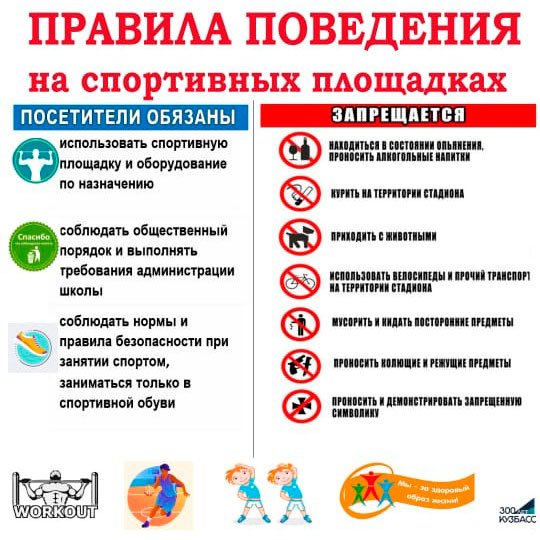 